Pozdravljeni učenci. 1. Najprej prosim, da si pregledate odgovore domače naloge- naloga 2, str. 124 v učbeniku. Rešitve prilagam tukaj.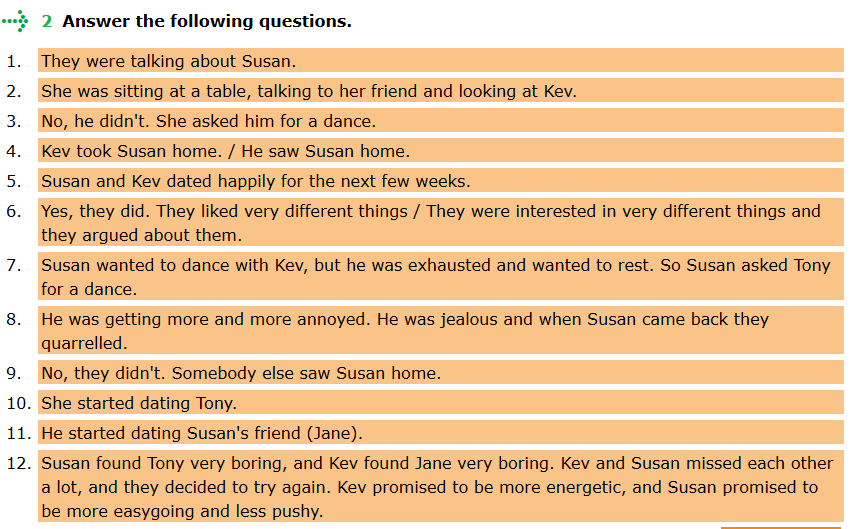 2. Pogledali si bomo protipomenke pridevnikov, ki jih ponavadi tvorimo z IM-  , IN- . UN-, DIS- .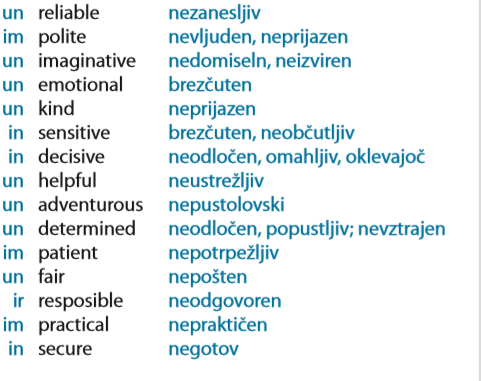 Te primere obvezno prepišite v zvezek, kajti to so pridevniki, ki jih boste morali znati pri naslednjem ocenjevanju znanja.3. Rešite naloge v delovnem zvezku :-stran 106, 107, 108- naloga 36, stran 109.Domačo nalogo bomo naslednjič  skupaj pregledali na naši 1. skupni videokonferenci. Vsa navodila sledijo.Do takrat pa lep pozdrav,Jasmina Gojčič